Mayfield Church of Christ NewsletterMayfield Church of Christ NewsletterMayfield Church of Christ NewsletterApril 5, 2020April 5, 2020Welcome to the Mayfield church of Christ. We hope you will join us for worship today (Sunday) at 10:30am on FB live. Please plan for this worship period. Log into Facebook early to have it ready. Please know this avenue of worship is temporary. We feel this is the safest way to worship for the health of everyone currently. Pray for this time to pass where we can physically be together in one place. Unless Jesus comes back first, it will happen. Prepare for that time.Welcome to the Mayfield church of Christ. We hope you will join us for worship today (Sunday) at 10:30am on FB live. Please plan for this worship period. Log into Facebook early to have it ready. Please know this avenue of worship is temporary. We feel this is the safest way to worship for the health of everyone currently. Pray for this time to pass where we can physically be together in one place. Unless Jesus comes back first, it will happen. Prepare for that time.Our order of worship will be as follows:Announcements/Prayer2 Songs – “Praise Him, Praise Him”, “Nearer Still Nearer”Sermon – “God Created The Home” (Genesis 2:18-25) Mark ShiersSong – “I Know That My Redeemer Lives”Lord’s Supper“Just As I Am” and prayer                                                                                                            Our order of worship will be as follows:Announcements/Prayer2 Songs – “Praise Him, Praise Him”, “Nearer Still Nearer”Sermon – “God Created The Home” (Genesis 2:18-25) Mark ShiersSong – “I Know That My Redeemer Lives”Lord’s Supper“Just As I Am” and prayer                                                                                                            Our order of worship will be as follows:Announcements/Prayer2 Songs – “Praise Him, Praise Him”, “Nearer Still Nearer”Sermon – “God Created The Home” (Genesis 2:18-25) Mark ShiersSong – “I Know That My Redeemer Lives”Lord’s Supper“Just As I Am” and prayer                                                                                                            eldersLonnie NeavesMark StilesMike MillerPete WortheyDeaconsZak CoatsJason KellyPhillip LansdellMitchell BrazealRorie CokerMinistersMark Shiers 731.608.7774Adam Miller 662.523.3684Mayfieldchurchofchrist.com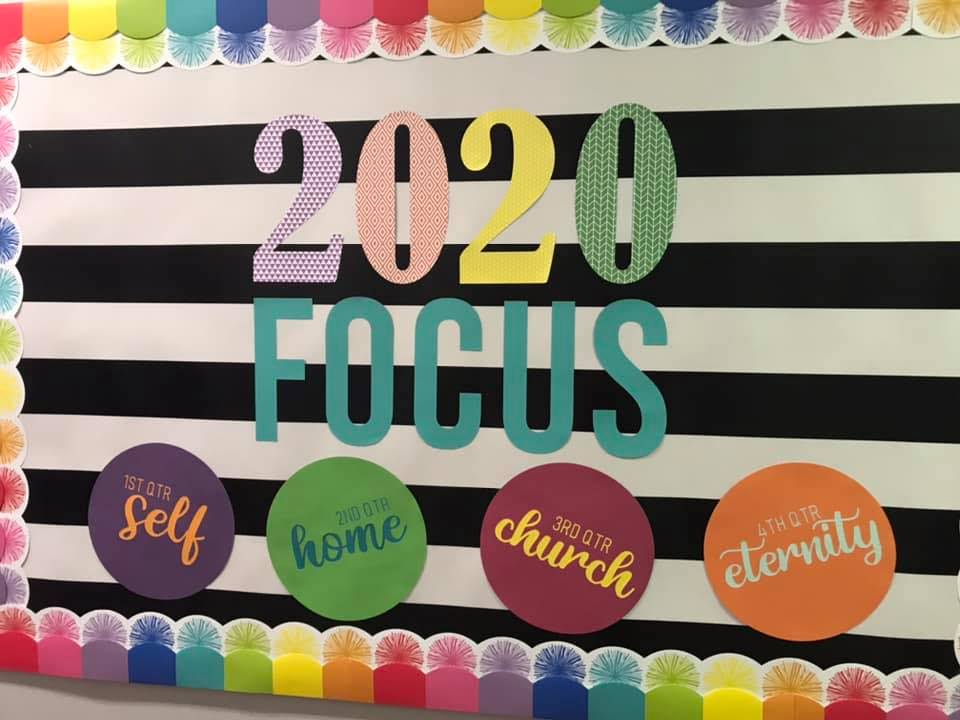 eldersLonnie NeavesMark StilesMike MillerPete WortheyDeaconsZak CoatsJason KellyPhillip LansdellMitchell BrazealRorie CokerMinistersMark Shiers 731.608.7774Adam Miller 662.523.3684Mayfieldchurchofchrist.comPrayer listKindle Sample, Marshall Brazeal, Karen Duncan, Emily Beene, Adrianna Augustine, Dorothy Rowland, Gloria Shiers, Eddie Bishop, Janie Nichols, Hubert & Marie Weathers, All Hospital and Nursing Home patients and personnel, All Doctors and Nurses, All people dealing with Coronavirus and the effects of it, Missionaries, Our nation and its leaders, The church and our elders, servants, and all Christians.April Birthdays and AnniversariesDiane Sample – 4thVic Hawn – 5thJason & Rhonda Kelly – 9thBrent & Melissa Davidson – 11thDorothy Rowland – 12thRoger & Teresa Cooley – 13thAlisha Williams – 16thKelly Smith – 23rdKyle Bond – 25thPrayer listKindle Sample, Marshall Brazeal, Karen Duncan, Emily Beene, Adrianna Augustine, Dorothy Rowland, Gloria Shiers, Eddie Bishop, Janie Nichols, Hubert & Marie Weathers, All Hospital and Nursing Home patients and personnel, All Doctors and Nurses, All people dealing with Coronavirus and the effects of it, Missionaries, Our nation and its leaders, The church and our elders, servants, and all Christians.April Birthdays and AnniversariesDiane Sample – 4thVic Hawn – 5thJason & Rhonda Kelly – 9thBrent & Melissa Davidson – 11thDorothy Rowland – 12thRoger & Teresa Cooley – 13thAlisha Williams – 16thKelly Smith – 23rdKyle Bond – 25thPrayer listKindle Sample, Marshall Brazeal, Karen Duncan, Emily Beene, Adrianna Augustine, Dorothy Rowland, Gloria Shiers, Eddie Bishop, Janie Nichols, Hubert & Marie Weathers, All Hospital and Nursing Home patients and personnel, All Doctors and Nurses, All people dealing with Coronavirus and the effects of it, Missionaries, Our nation and its leaders, The church and our elders, servants, and all Christians.April Birthdays and AnniversariesDiane Sample – 4thVic Hawn – 5thJason & Rhonda Kelly – 9thBrent & Melissa Davidson – 11thDorothy Rowland – 12thRoger & Teresa Cooley – 13thAlisha Williams – 16thKelly Smith – 23rdKyle Bond – 25thPrayer listKindle Sample, Marshall Brazeal, Karen Duncan, Emily Beene, Adrianna Augustine, Dorothy Rowland, Gloria Shiers, Eddie Bishop, Janie Nichols, Hubert & Marie Weathers, All Hospital and Nursing Home patients and personnel, All Doctors and Nurses, All people dealing with Coronavirus and the effects of it, Missionaries, Our nation and its leaders, The church and our elders, servants, and all Christians.April Birthdays and AnniversariesDiane Sample – 4thVic Hawn – 5thJason & Rhonda Kelly – 9thBrent & Melissa Davidson – 11thDorothy Rowland – 12thRoger & Teresa Cooley – 13thAlisha Williams – 16thKelly Smith – 23rdKyle Bond – 25thPrayer listKindle Sample, Marshall Brazeal, Karen Duncan, Emily Beene, Adrianna Augustine, Dorothy Rowland, Gloria Shiers, Eddie Bishop, Janie Nichols, Hubert & Marie Weathers, All Hospital and Nursing Home patients and personnel, All Doctors and Nurses, All people dealing with Coronavirus and the effects of it, Missionaries, Our nation and its leaders, The church and our elders, servants, and all Christians.April Birthdays and AnniversariesDiane Sample – 4thVic Hawn – 5thJason & Rhonda Kelly – 9thBrent & Melissa Davidson – 11thDorothy Rowland – 12thRoger & Teresa Cooley – 13thAlisha Williams – 16thKelly Smith – 23rdKyle Bond – 25th